Publicado en Barcelona el 26/04/2017 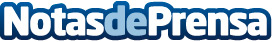 Cuatro delegaciones de TSB se convierten en espacio cardiovascularLas sedes de Barberà, Castellbisbal, Madrid y Valencia cuentan desde este año con un desfibrilador externo semiautomático (DESA). En colaboración con Cruz Roja, TSB ha formado a un equipo de empleados en reanimación cardiopulmonar
Datos de contacto:María José Vacas RoldánConsultora de Comunicación616078204Nota de prensa publicada en: https://www.notasdeprensa.es/cuatro-delegaciones-de-tsb-se-convierten-en Categorias: Cataluña Logística http://www.notasdeprensa.es